 2019 RELEASE AND WAIVER OF LIABILITY, ASSUMPTION OF RISK, AND INDEMNITY AGREEMENT (“AGREEMENT”)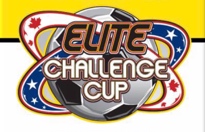 IN CONSIDERATION of being given the opportunity to participate in any way in and related activities (“Activity”). Organized conducted, supervised or managed by Erie Admirals Soccer Club, Erie Bank Sports Park, I, for myself, my personal representatives, assigns, heirs, and next of kin:I acknowledge that soccer and soccer tournaments are extreme tests of a person’s physical and mental limits and that my participation in a soccer event can cause potential death, serious injury, or property damage.  With a full understanding of the potential risks, I HEREBY ASSUME THE RISKS OF PARTICIPATING OR OFFICIATING IN THE SOCCER EVENT. I hereby take the following actions for myself, my executors, administrators, heirs, next of kin, successors and assigns:I WAIVE, RELEASE AND DISCHARGE Erie Admirals Soccer Club, the Elite Challenge Cup, Erie Bank Sports Park, its organizers, referees, associates and field owners from any and all claims or liabilities, for death, or personal injury or damages of any kind, which arise out of or relate to my travelling to and from or my participation in the Elite Challenge Cup Soccer Tournament.I AGREE TO NOT SUE the Elite Challenge Cup Soccer Tournament, its organizers, referees, associates and or field owners for any of the claims or liabilities that I have waived, released or discharged herein.I INDEMNIFY AND HOLD HARMLESS THE Elite Challenge Cup Soccer Tournament, its organizers, referees, associates and or field owners from any claims made or liabilities assessed against them as a result of my actions.I have read and understand the Waiver and Release of Liability I am at least eighteen (18) years of age.By submitting the attached roster I agree and consent to abide by the Waiver and Release of Liability set forth herein.